2023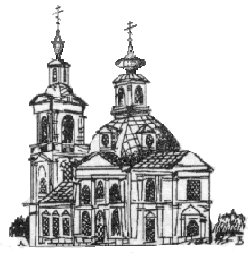 РАСПИСАНИЕ БОГОСЛУЖЕНИЙ ХРАМАКАЗАНСКОЙ ИКОНЫ БОЖИЕЙ МАТЕРИСЕНТЯБРЬ        в Пучково Донской иконы Божией Матери. Мч. Андрея Стратилата31 авг. чт. – 18.00 – Вечерня. Утреня (полиелей)                      авт.: 40 км - 17.35; м-н «В» - 17.45 1 пт. –   9.00 – Часы. Литургия (для школы)Прор. Самуила. Сщмч. Владимира Четверина 2 сб. –   7.30 – Утреня (славословие). Часы. Литургия      авт.: 40 км - 7.10; м-н «В» - 7.20Неделя 13-я по Пятидесятнице, глас 4. Ап. от 70-ти Фаддея. Собор Московских святых 2 сб. – 17.00 – Всенощное бдение                                    авт.: 40 км - 16.35; м-н «В» - 16.45 3 вс. –   7.10 – Школьный храм – Часы. Литургия             авт.:  - 6.45; м-н «В» - 6.55          –   9.10 – Часы. Литургия                            авт.:  - 8.20, 8.45; м-н «В» - 8.30, 8.55Отдание Успения. Сщмч. Иринея Лионского 5 вт. –   8.00 – Утреня (славословие). Часы. Литургия      авт.: 40 км - 7.40; м-н «В» - 7.50Свт. Петра, митр. Киевского, Московского и всея Руси. Равноап. Космы Этолийского 5 вт. – 18.00 – Вечерня. Утреня (славословие)                   авт.: 40 км - 17.35; м-н «В» - 17.45 6 ср. –   8.40 – Часы. Литургия                                          авт.: 40 км - 8.20; м-н «В» - 8.30Владимирской иконы Божией Матери. Мчч. Адриана и Наталии 7 чт. – 18.00 – Вечерня. Утреня (полиелей)                     авт.: 40 км - 17.35; м-н «В» - 17.45 8 пт. –   8.40 – Часы. Литургия                                            авт.: 40 км - 8.20; м-н «В» - 8.30 –   8.40 – Часовня в Губцево (престольный праздник) – Часы. Литургия Прп. Пимена Великого   9 сб. –   7.30 – Утреня. Часы. Литургия                          авт.: 40 км - 7.10; м-н «В» - 7.20Неделя 14-я по Пятидесятнице, глас 5Прп. Иова Почаевского. Собор прпп. отцов Киево-Печерских  9 сб. – 17.00 – Всенощное бдение (лития)                    авт.: 40 км - 16.35; м-н «В» - 16.4510 вс. –   7.10 – Школьный храм – Часы. Литургия             авт.:  - 6.45; м-н «В» - 6.55–   9.10 – Часы. Литургия                                 авт.: 40 км - 8.20, 8.45; м-н «В» - 8.30, 8.55Усекновение главы Иоанна Предтечи10 вс. – 17.00 – Всенощное бдение (лития)                    авт.: 40 км - 16.35; м-н «В» - 16.4511 пн. –   8.00 – Часы. Литургия (для школы)–   9.10 – Часы. Литургия                                 авт.: 40 км - 8.20, 8.45; м-н «В» - 8.30, 8.55Блгвв. кнн. Александра Невского, Даниила Московского. Прп. Александра Свирского11 пн. – 18.00 – Вечерня. Утреня (полиелей)                    авт.: 40 км - 17.35; м-н «В» - 17.4512 вт.  –   8.40 – Часы. Литургия                                         авт.: 40 км - 8.20; м-н «В» - 8.30Новолетие. Прп. Симеона Столпника и матери его Марфы14 чт. –   8.00 – Утреня (славословие). Часы. Литургия     авт.: 40 км - 7.40; м-н «В» - 7.50Прпп. Антония и Феодосия Киево-Печерских. Мч. Маманта14 чт. – 18.00 – Вечерня. Утреня (полиелей)                    авт.: 40 км - 17.35; м-н «В» - 17.4515 пт. –   8.40 – Часы. Литургия                                         авт.: 40 км - 8.20; м-н «В» - 8.30Сщмч. Анфима, еп. Никомидийского, и с ним пострадавших. Блж. Иоанна Власатого, Ростов. чудотв.16 сб. – 7.30 – Храм в ДСГ. – Утреня. Часы. Литургия   авт.: 40 км - 7.10; м-н «В» - 7.20Неделя 15-я по Пятидесятнице, Глас 6Прор. Боговидца Моисея. Иконы Божией Матери «Неопалимая Купина». Свт. Иоасафа Белгородского. Свт. Митрофана Воронежского16 сб. – 17.00 – Всенощное бдение                                  авт.: 40 км - 16.35; м-н «В» - 16.4517 вс. –   7.10 – Школьный храм – Часы. Литургия             авт.:  - 6.45; м-н «В» - 6.55           –   9.10 – Часы. Литургия                            авт.:  - 8.20, 8.45; м-н «В» - 8.30, 8.55Правв. Захарии и Елисаветы. Мц. Раисы (Ираиды)18 пн. –   8.00 – Утреня. Часы. Литургия                          авт.: 40 км - 7.40; м-н «В» - 7.50Воспоминание чуда Архистратига Михаила в Хонех19 вт. –   8.00 – Утреня. Часы. Литургия                          авт.: 40 км - 7.40; м-н «В» - 7.50Рождество Пресвятой Богородицы20 ср. – 17.00 – Всенощное бдение (лития)                    авт.: 40 км - 16.35; м-н «В» - 16.4521 чт. –   8.00 – Часы. Литургия (для школы)–   9.10 – Часы. Литургия                                 авт.: 40 км - 8.20, 8.45; м-н «В» - 8.30, 8.55Правв. Богоотец Иоакима и Анны. Прп. Иосифа Волоцкого. Глинских свв.22 пт. –   8.00 – Утреня. Часы. Литургия                          авт.: 40 км - 7.40; м-н «В» - 7.50Неделя 16-я по Пятидесятнице, пред Воздвижением, глас 7Прп. Силуана Афонского. Прпп. Сергия и Германа Валаамских. Алтайских свв.23 сб. – 17.00 – Всенощное бдение                                                   авт.: 40 км - 16.35; м-н «В» - 16.4524 вс. –  7.10 – Школьный храм – Часы. Литургия               авт.:  - 6.45; м-н «В» - 6.55            –  9.10 – Часы. Литургия                                           авт.:  - 8.20, 8.45; м-н «В» - 8.30, 8.55Отдание праздника Рождества Пресвятой Богородицы25 пн. –   8.00 – Утреня (славословие). Часы. Литургия    авт.: 40 км - 7.40; м-н «В» - 7.50Воздвижение Креста Господня26 вт. – 17.00 – Всенощное бдение (лития, поклонение Кресту) авт.: 40 км - 16.35; м-н «В» - 16.4527 ср. –   8.00 – Часы. Литургия (для школы)           –   9.10 – Часы. Литургия                               авт.: 40 км - 8.20, 8.45; м-н «В» - 8.30, 8.55Мц. кн. Людмилы Чешской. Прав. Алексия Московского (Мечёва). Прп. Кукши Одесского. Вмц. Евфимии Всехвальной. Свт. Киприана Киевского, Московского.28 чт. – 18.00 – Вечерня. Утреня (полиелей)                   авт.: 40 км - 17.35; м-н «В» - 17.4529 пт. –   8.40 – Часы. Литургия                                         авт.: 40 км - 8.20; м-н «В» - 8.30Суббота по Воздвижении. Мцц. Веры, Надежды, Любови и матери их Софии29 пт. – 18.00 – Вечерня. Утреня                                     авт.: 40 км - 17.35; м-н «В» - 17.4530 сб. –   8.40 – Часы. Литургия                                         авт.: 40 км - 8.20; м-н «В» - 8.30Неделя 17-я по Пятидесятнице, по Воздвижении, глас 8Мц. Ариадны. Мцц. Софии и Ирины. Иконы Божией Матери «Целительница»30 сб. – 17.00 – Всенощное бдение                                 авт.: 40 км - 16.35; м-н «В» - 16.451 окт. вс. – 7.10 – Школьный храм – Часы. Литургия                  авт.:  - 6.45; м-н «В» - 6.55                 – 9.10 – Часы. Литургия                                  авт.:  - 8.20, 8.45; м-н «В» - 8.30, 8.55Исповедь – в конце вечерних служб (с 18.30) и перед литургией – в 8.35 перед ранней литургией – в 7.00Таинство Крещения: по субботам – в 12.00 и воскресеньям – в 13.30 Беседа с родителями и крестными – по субботам – в 15.00.Маршрут автобуса:  от ул. Центральной, д. 6  —  по остановкам улиц  Центральной,  Солнечной, Октябрьского просп.  —  «Пятерочка»  —  котельная у школы №2  —  храм